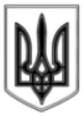 ЛИСИЧАНСЬКА МІСЬКА РАДАСЬОМОГО СКЛИКАННЯсорок п’ята сесіяР І Ш Е Н Н Я10.05.2018  р.		             м. Лисичанськ			              № 45/681Про прийняття участі уобласному конкурсіпроектів місцевого розвиткуКеруючись ст. 26, ч.1 ст. 59 Закону України «Про місцеве самоврядування в Україні», відповідно до Положення про обласний конкурс проектів місцевого розвитку, затвердженого розпорядженням голови Луганської обласної державної адміністрації - керівника обласної військово-цивільної адміністрації від 20.06.2017 № 408 (в редакції розпорядження голови Луганської обласної державної адміністрації - керівника обласної військово-цивільної адміністрації від 21.02.2018 № 156), розглянувши звернення ініціативної групи громадян, які представляють батьківську громадськість комунального закладу «Лисичанський дошкільний навчальний заклад (дитячий садок) № 9 «Червона Шапочка», Лисичанська міська радаВИРІШИЛА:	1. Погодити для участі у обласному конкурсі проектів місцевого розвитку проект «Поточний ремонт харчоблоку комунального закладу «Лисичанський дошкільний навчальний заклад (дитячий садок) № 9 «Червона Шапочка» кошторисною вартістю 140,0 тис. грн., розроблений ініціативною групою батьківської громадськості комунального закладу «Лисичанський дошкільний навчальний заклад (дитячий садок) № 9 «Червона Шапочка».2. Відділу освіти Лисичанської міської ради подати проект «Поточний ремонт харчоблоку комунального закладу «Лисичанський дошкільний навчальний заклад (дитячий садок) № 9 «Червона Шапочка» до Луганської обласної державної адміністрації для участі у обласному конкурсі проектів місцевого розвитку. 3. Визначити обсяги співфінансування даного проекту у розмірі 45% його вартості у сумі 63,0 тис. грн. за рахунок  коштів Лисичанського міського бюджету та у розмірі 5% вартості проекту у сумі 7,0 тис. грн. за рахунок коштів ініціатора проекту - ініціативної групи батьківської громадськості вищезазначеного закладу освіти.4. Дане рішення підлягає оприлюдненню.5. Контроль за виконанням даного рішення покласти на постійну комісію міської ради з питань бюджету, фінансів та економічного розвитку.Міський голова									С.І. Шилін